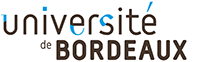 Formation confraternelle à la bonne pratique de prescription et de délivrance des médicaments dans le cadre de suivi thérapeutique global des addictions avec et sans substances à l’attention des médecins et des professionnels de santé de soins primaires et de premier recours.Feuille d’émargement  DateLieu